Exercice 1 : Le glucose, molécule carrefour du métabolisme des cellules de feuille Les cellules chlorophylliennes produisent du glucose à partir de matière minérale et d’énergie. Cette molécule intervient ensuite dans de nombreuses réactions métaboliques. Présenter les mécanismes qui permettent à la cellule chlorophyllienne à la fois de synthétiser du glucose et de l’utiliser pour produire de l’énergie. Vous rédigerez un texte argumenté. On attend que l’exposé soit étayé par des expériences, des observations, des exemples … éventuellement issus du document proposé.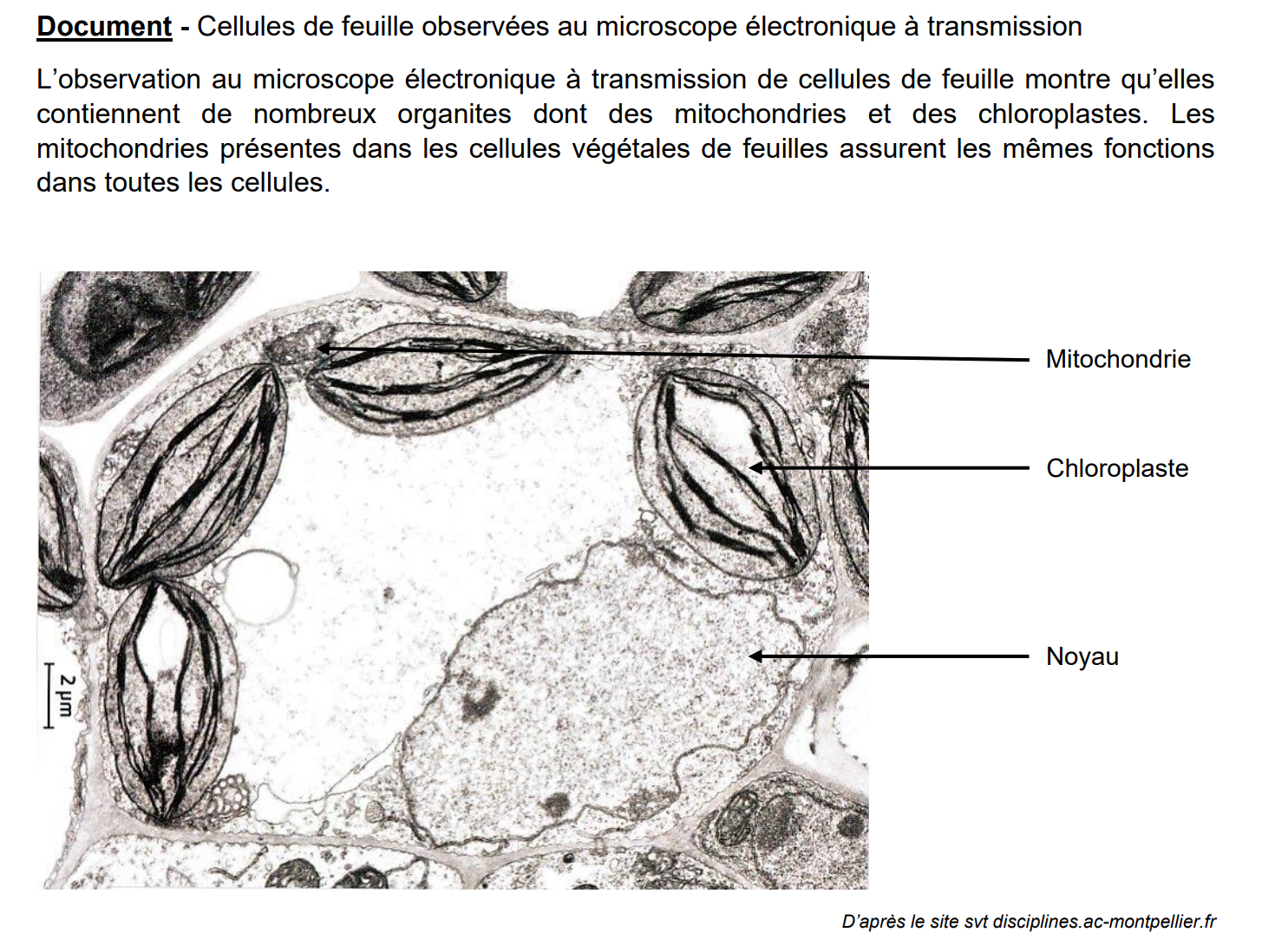 